Week 6: Elaborating RelationshipsExample 1: Attitudes to wronglaw, comparing gender and ageBefore we begin elaborating relationships we should first ensure we understand the nature of the two-way relationships between the variables we are analysing, in the same way that we look at the frequencies before commencing crosstabulations. In this example we are considering the relationships between attitudes to the law, age and gender. We begin with the two bi-variate crosstabulations; attitudes by gender and attitudes by age.Testing the relationship between attitudes and age controlling for gender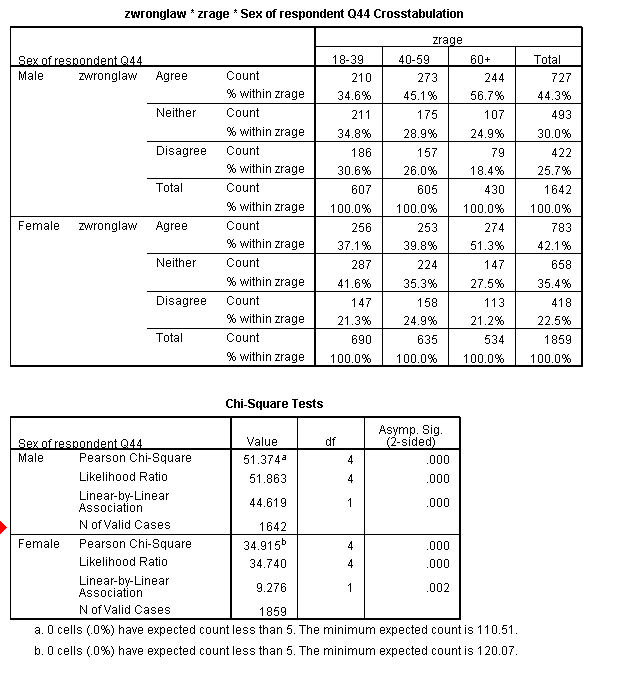 In the first three-way table we are looking at the relationship between age and attitudes, controlling for gender. In other words, is the relationship between attitudes and age the same for both males and females.There are now two bi-variate tables. One of attitudes by age for males and one of attitudes by age for females. Each table has its own chi-square test. You must ensure that these are valid in the same way as for a bi-variate table. You can then look at the significance of the relationships. In this table we see that there is a significant relationship between attitudes and age for males and a significant relationship between attitudes and age for females.Looking back at the table we can see that the same basic pattern is present in both, with older people more likely to agree that the law should be obeyed, but we can also see that the age differences are a little less marked among women than men. (For men the difference between the oldest and youngest age group is 57% compared with 35%, for women this is 51% compared with 37%). There is also a much greater difference according to age for women in the proportion falling into the middle category, whereas for men there are age differences but these are smaller.  Attitudes by gender controlling for age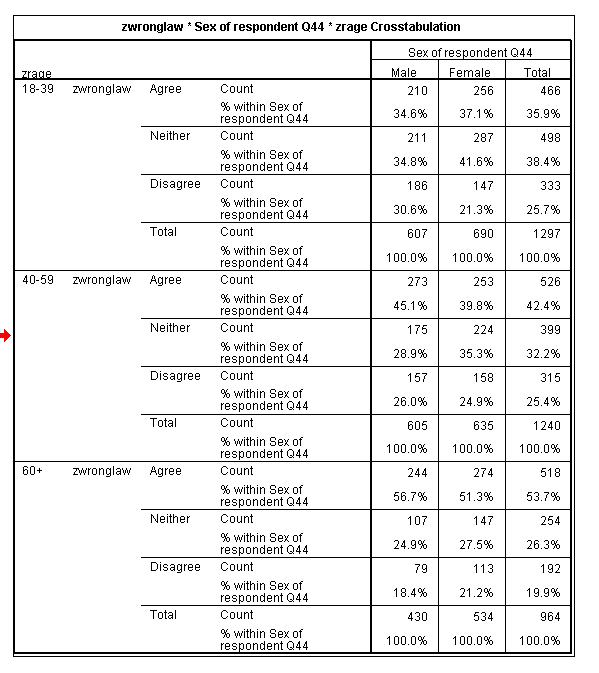 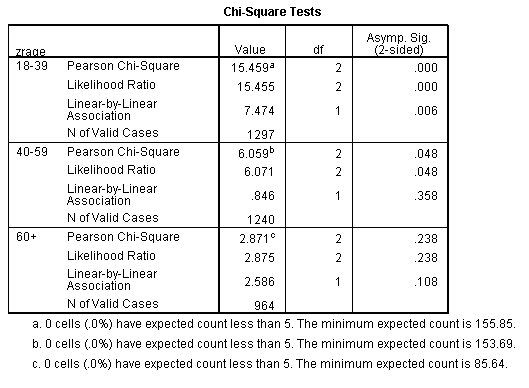 We can also analyse the data in a different way to ask a different question. If we look at the relationship between attitudes and gender, controlling for age we are looking to see if the differences between males and females (especially the propensity for females to cluster more in the middle category) persists within age groups.To do this we have changed the table so that gender is now the independent variable and age is the control variable, we now have three bi-variate tables one for each age group and consequently three chi-square tests. Again each one should be checked for validity before looking at the significance of the test. Each test is valid in this case.Looking at the three relationships:The relationship between attitudes and gender is significant in the 18-39 age group.The relationship between attitudes and gender is significant in the 40-59 age group (though the significance level for this group is marginal)The relationship between attitudes and gender is not significant in the 60+ age group. There is no statistically significant difference in the attitudes of males and females in this age group.Example 2: Attitudes by housing tenure controlling for age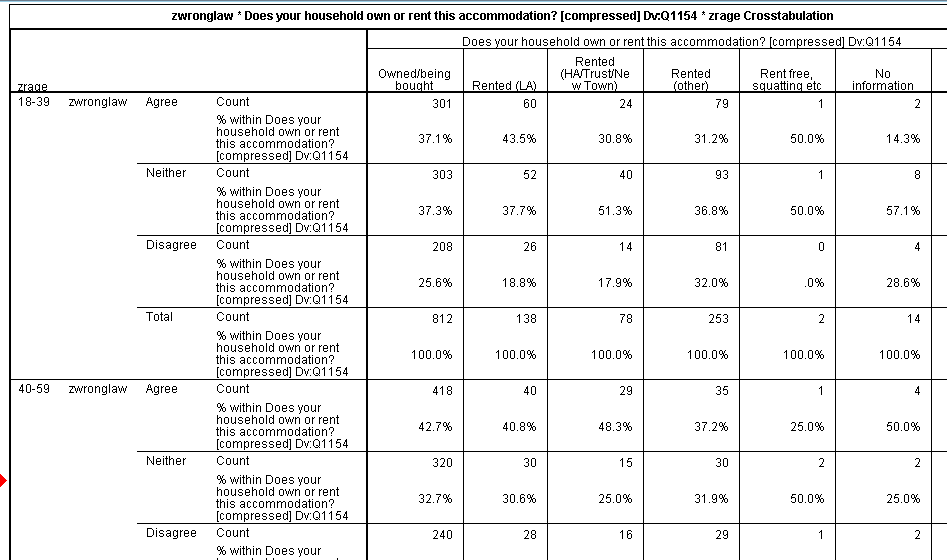 This is just an extract of the complete table. The chi-square tests are shown on the  next page.In this example, the chi-square test is not valid for any of the three age groups. The reason for this is that small groups (Rent free, No information) have been left in the analysis. We can remove those groups to make the tests valid (as shown below).The tests are now valid for each age group. Looking at the relationships we can see thatThere is no relationship between housing tenure and attitudes for those aged 40-59 or those aged 60+The relationship between attitudes and housing tenure is on the margins of statistical significance for the youngest age group, given this weak significance level and a lack of a theoretical justification for such a relationship we would be cautious in stating that there is a relationship among this group.Example 3: Attitudes by ethnic group controlling for gender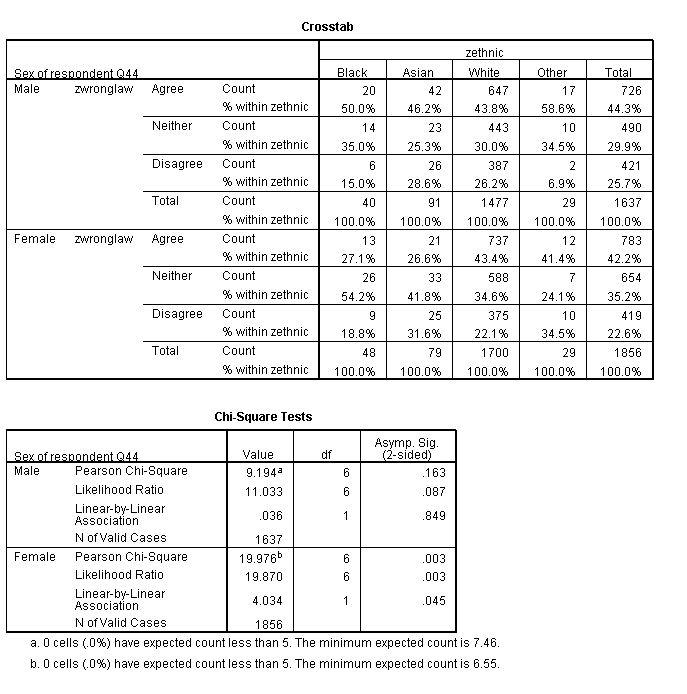 In this example both chi-square tests are valid. However for males there is no relationship between attitudes and ethnicity while for females there is a significant relationship between attitudes and ethnicity.Example 4: Attitudes and ethnicity controlling for age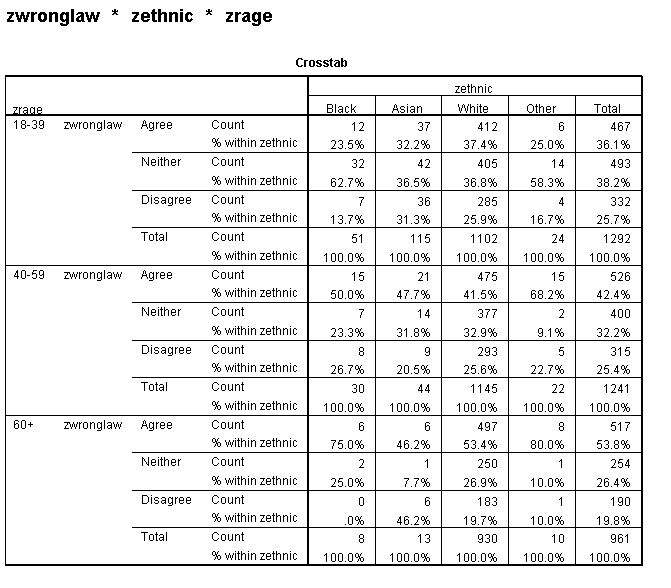 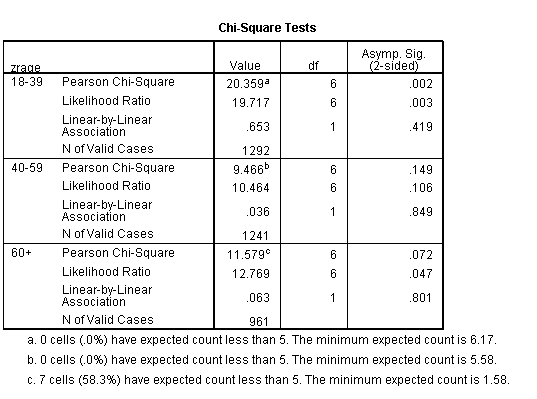 In this example the test is valid for the two youngest age groups but not valid for those aged 60+. The reason for this there are only a small number of non-white respondents aged over 60. There are two options hereReport the chi-square tests just for the youngest age groups and indicate that there is not sufficient data to make conclusions about the relationship between ethnicity and attitudes in the oldest age group.Run a comparison for Over 60’s which just compares White vs. All Otherszwronglaw * Sex of respondent Q44 Crosstabulationzwronglaw * Sex of respondent Q44 Crosstabulationzwronglaw * Sex of respondent Q44 Crosstabulationzwronglaw * Sex of respondent Q44 Crosstabulationzwronglaw * Sex of respondent Q44 Crosstabulationzwronglaw * Sex of respondent Q44 CrosstabulationSex of respondent Q44Sex of respondent Q44TotalMaleFemaleTotalzwronglawAgreeCount7287831511zwronglawAgree% within Sex of respondent Q4444.3%42.1%43.1%zwronglawNeitherCount4936571150zwronglawNeither% within Sex of respondent Q4430.0%35.3%32.8%zwronglawDisagreeCount422419841zwronglawDisagree% within Sex of respondent Q4425.7%22.5%24.0%TotalTotalCount164318593502TotalTotal% within Sex of respondent Q44100.0%100.0%100.0%Chi-Square TestsChi-Square TestsChi-Square TestsChi-Square TestsValuedfAsymp. Sig. (2-sided)Pearson Chi-Square12.124a2.002Likelihood Ratio12.1502.002Linear-by-Linear Association.1251.723N of Valid Cases3502a. 0 cells (.0%) have expected count less than 5. The minimum expected count is 394.56.a. 0 cells (.0%) have expected count less than 5. The minimum expected count is 394.56.a. 0 cells (.0%) have expected count less than 5. The minimum expected count is 394.56.a. 0 cells (.0%) have expected count less than 5. The minimum expected count is 394.56.zwronglaw * zrage Crosstabulationzwronglaw * zrage Crosstabulationzwronglaw * zrage Crosstabulationzwronglaw * zrage Crosstabulationzwronglaw * zrage Crosstabulationzwronglaw * zrage Crosstabulationzwronglaw * zrage CrosstabulationzragezragezrageTotal18-3940-5960+TotalzwronglawAgreeCount4675265181511zwronglawAgree% within zrage36.0%42.4%53.8%43.2%zwronglawNeitherCount4973992541150zwronglawNeither% within zrage38.3%32.2%26.4%32.9%zwronglawDisagreeCount333315191839zwronglawDisagree% within zrage25.7%25.4%19.8%24.0%TotalTotalCount129712409633500TotalTotal% within zrage100.0%100.0%100.0%100.0%Chi-Square TestsChi-Square TestsChi-Square TestsChi-Square TestsValuedfAsymp. Sig. (2-sided)Pearson Chi-Square74.509a4.000Likelihood Ratio74.2774.000Linear-by-Linear Association46.7481.000N of Valid Cases3500a. 0 cells (.0%) have expected count less than 5. The minimum expected count is 230.84.a. 0 cells (.0%) have expected count less than 5. The minimum expected count is 230.84.a. 0 cells (.0%) have expected count less than 5. The minimum expected count is 230.84.a. 0 cells (.0%) have expected count less than 5. The minimum expected count is 230.84.Chi-Square TestsChi-Square TestsChi-Square TestsChi-Square TestsChi-Square TestszragezrageValuedfAsymp. Sig. (2-sided)18-39Pearson Chi-Square20.560a10.02418-39Likelihood Ratio21.25710.01918-39Linear-by-Linear Association4.6121.03218-39N of Valid Cases129740-59Pearson Chi-Square5.026b10.88940-59Likelihood Ratio5.02710.88940-59Linear-by-Linear Association.7271.39440-59N of Valid Cases124260+Pearson Chi-Square6.893c10.73560+Likelihood Ratio6.56210.76660+Linear-by-Linear Association2.7301.09860+N of Valid Cases965a. 4 cells (22.2%) have expected count less than 5. The minimum expected count is .51.a. 4 cells (22.2%) have expected count less than 5. The minimum expected count is .51.a. 4 cells (22.2%) have expected count less than 5. The minimum expected count is .51.a. 4 cells (22.2%) have expected count less than 5. The minimum expected count is .51.a. 4 cells (22.2%) have expected count less than 5. The minimum expected count is .51.b. 6 cells (33.3%) have expected count less than 5. The minimum expected count is 1.02.b. 6 cells (33.3%) have expected count less than 5. The minimum expected count is 1.02.b. 6 cells (33.3%) have expected count less than 5. The minimum expected count is 1.02.b. 6 cells (33.3%) have expected count less than 5. The minimum expected count is 1.02.b. 6 cells (33.3%) have expected count less than 5. The minimum expected count is 1.02.c. 6 cells (33.3%) have expected count less than 5. The minimum expected count is .60.c. 6 cells (33.3%) have expected count less than 5. The minimum expected count is .60.c. 6 cells (33.3%) have expected count less than 5. The minimum expected count is .60.c. 6 cells (33.3%) have expected count less than 5. The minimum expected count is .60.c. 6 cells (33.3%) have expected count less than 5. The minimum expected count is .60.Chi-Square TestsChi-Square TestsChi-Square TestsChi-Square TestsChi-Square TestszragezrageValuedfAsymp. Sig. (2-sided)18-39Pearson Chi-Square9.515a4.04918-39Likelihood Ratio9.4274.05118-39Linear-by-Linear Association1.0031.31718-39N of Valid Cases102840-59Pearson Chi-Square2.293b4.68240-59Likelihood Ratio2.3344.67540-59Linear-by-Linear Association.0051.94540-59N of Valid Cases113660+Pearson Chi-Square4.353c4.36060+Likelihood Ratio4.2484.37360+Linear-by-Linear Association1.3611.24360+N of Valid Cases919a. 0 cells (.0%) have expected count less than 5. The minimum expected count is 18.82.a. 0 cells (.0%) have expected count less than 5. The minimum expected count is 18.82.a. 0 cells (.0%) have expected count less than 5. The minimum expected count is 18.82.a. 0 cells (.0%) have expected count less than 5. The minimum expected count is 18.82.a. 0 cells (.0%) have expected count less than 5. The minimum expected count is 18.82.b. 0 cells (.0%) have expected count less than 5. The minimum expected count is 15.00.b. 0 cells (.0%) have expected count less than 5. The minimum expected count is 15.00.b. 0 cells (.0%) have expected count less than 5. The minimum expected count is 15.00.b. 0 cells (.0%) have expected count less than 5. The minimum expected count is 15.00.b. 0 cells (.0%) have expected count less than 5. The minimum expected count is 15.00.c. 0 cells (.0%) have expected count less than 5. The minimum expected count is 10.83.c. 0 cells (.0%) have expected count less than 5. The minimum expected count is 10.83.c. 0 cells (.0%) have expected count less than 5. The minimum expected count is 10.83.c. 0 cells (.0%) have expected count less than 5. The minimum expected count is 10.83.c. 0 cells (.0%) have expected count less than 5. The minimum expected count is 10.83.